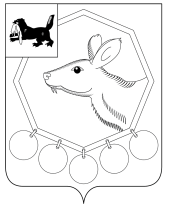 ДУМАМуниципального образования «Баяндаевский район»Иркутской областиРЕШЕНИЕот 30 апреля 2014 года Об избрании председателя контрольно-счетной палаты МО «Баяндаевский район» Рассмотрев представление мэра МО «Баяндаевский район» о назначении на должность председателя контрольно-счетной палаты МО «Баяндаевский район» Дамбуева Юрия Францевича в соответствии с Положением о контрольно-счетной палате муниципального образования «Баяндаевский район», принятым решением Думы МО «Баяндаевский район» от 04 октября 2011 года № 21/5 (в ред. от 28 ноября 2013 г. № 43/2) руководствуясь, ст.ст. 27, 47 Устава МО «Баяндаевский район».ДУМА РЕШИЛА:Назначить председателем контрольно-счетной палаты МО «Баяндаевский район» Дамбуева Юрия Францевича.Оплату производить согласно штатного расписания.Настоящее решение опубликовать в газете «Заря», а также на официальном сайте МО «Баяндаевский район» в информационно-телекоммуникационной сети «Интернет». Председатель Думы муниципального образования «Баяндаевский район»В.И. ЗдышовМэр муниципального  образования «Баяндаевский район»А.П. Табинаевс.Баяндай«30» апреля 2014 года № 47/4